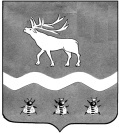 трЁхсторонняя комиссия по РеГУЛИРОВАНИЮ СОЦИАЛЬНО-ТРУДОВЫХ ОТНОШЕНИЙ  в ЯКОВЛЕВСКОМ МУНИЦИПАЛЬНОМ РАЙОНЕ692361, с. Яковлевка, пер. Почтовый, 7, т./ф. (42371) 91620 Р Е Ш Е Н И Е № 4от «17» ноября 2022 года   11.30О плане работы трехсторонней комиссиипо регулированию социально-трудовых отношенийв Яковлевском муниципальном районе на 2023 год      Заслушав и обсудив информацию главного специалиста по государственному управлению охраной труда Администрации Яковлевского муниципального района «О плане работы трехсторонней комиссии по регулированию социально-трудовых отношений в Яковлевском муниципальном районе на 2023 год», трёхсторонняя  комиссия по регулированию социально-трудовых отношений в Яковлевском муниципальном районеРЕШИЛА: Утвердить план работы трехсторонней комиссии по регулированию социально-трудовых отношений в Яковлевском муниципальном районе на 2023 год.Главному специалисту по государственному управлению охраной труда Администрации Яковлевского муниципального района разместить план работы трехсторонней комиссии по регулированию социально-трудовых отношений в Яковлевском муниципальном районе на 2023 год на официальном сайте Администрации Яковлевского муниципального района.Координатор трёхсторонней  комиссии   по регулированию социально-трудовых отношенийв Яковлевском муниципальном районе, первый заместитель главы Администрации Яковлевского муниципального района                                                          Е.Г. Подложнюк